РЕШЕНИЕот  01.03.2018 года №21а. Мамхег «Об утверждении Положения об организации электроснабжения населения Мамхегского сельского поселения в пределах полномочий, установленных законодательством Российской Федерации»В соответствии с Федеральным законом от 06.10.2003 г. № 131-ФЗ «Об общих принципах организации местного самоуправления в Российской Федерации», Федеральным законом от 26 марта 2003 г. № 35-ФЗ «Об электроэнергетике» Федеральным законом от 23.11.2009 № 261-ФЗ «Об энергосбережении и о повышении энергетической эффективности и о внесении изменений в отдельные законодательные акты Российской Федерации» и Постановлением Правительства Российской Федерации от 11.07.2001 № 526 «О реформировании электроэнергетики Российской Федерации», руководствуясь Уставом муниципального образования  «Мамхегское сельское поселение», Совет народных депутатов муниципального образования «Мамхегское сельское поселение»РЕШИЛ:Утвердить Положение об организации электроснабжения населения Мамхегского  сельского поселения в пределах полномочий, установленных законодательством Российской Федерации согласно ПриложениюКонтроль за исполнением настоящего решения возложит на заместителя главы администрации Мамхегского сельского поселения.Настоящее решение опубликовать или обнародовать районной газете «Заря», разместить на официальном сайте муниципального образования «Мамхегское сельское поселение» в сети интернет.Настоящее решение вступает в силу со дня его принятия.Глава муниципального образования «Мамхегское сельское поселение»                                                                           Р.А. Тахумов Приложение№1 к решению Совета народных депутатов МО «Мамхегское сельское поселение»  от 01.03.2018г. №21Положениеоб организации электроснабжения населения в границах Мамхегского сельского поселения в пределах полномочий, установленных законодательством Российской Федерации1. Общие положения1.1. Положение об организации электроснабжения населения в границах сельских поселений разработано в соответствии с Федеральным законом от 06.10.2003 г. № 131-ФЗ «Об общих принципах организации местного самоуправления в Российской Федерации», Федеральным законом от 26 марта 2003 г. № 35-ФЗ «Об электроэнергетике» Федеральным законом от 23.11.2009 № 261-ФЗ «Об энергосбережении и о повышении энергетической эффективности и о внесении изменений в отдельные законодательные акты Российской Федерации» и Постановлением Правительства Российской Федерации от 11.07.2001 № 526 «О реформировании электроэнергетики Российской Федерации».1.2. Настоящее Положение определяет организацию электроснабжения в границах сельских поселений и направленно на обеспечение удовлетворения потребностей населения Мамхегского сельского поселения.2. Полномочия органов местного самоуправления Мамхегского сельского поселения в сфере электроснабженияК полномочиям органов местного самоуправления Мамхегского сельского поселения по организации электроснабжения населения в границах  относятся:2.1. Полномочия муниципального образования Мамхегского сельского поселения: 1) принимает нормативные правовые акты, регулирующие организацию электроснабжения населения;2) утверждает программу комплексного развития систем коммунальной инфраструктуры поселения;3) утверждает расходы бюджета поселения на организацию электроснабжения населения в границах сельских поселений; 2.2. Полномочия администрации муниципального образования Мамхегского сельского поселения: 1) организует разработку и выполнение муниципальных программ в области энергосбережения и повышения энергетической эффективности муниципального района;2) осуществляет в соответствии с бюджетным законодательством финансирование работ по ремонту, реконструкции и строительству муниципальных объектов электроснабжения;3) организует информационное обеспечение мероприятий по энергосбережению и повышению энергетической эффективности, определенных в качестве обязательных федеральными законами и иными нормативными правовыми актами Российской Федерации, а также предусмотренных муниципальной программой в области энергосбережения и повышения энергетической эффективности;4) координирует мероприятия по энергосбережению и повышению энергетической эффективности и осуществляет контроль за их проведением муниципальными учреждениями, муниципальными унитарными предприятиями;5) предоставляет информацию для включения в государственную информационную систему в области энергосбережения и повышения энергетической эффективности;6) предоставляет информацию о деятельности организаций, оказывающих услуги электроснабжения, по запросу уполномоченных органов в пределах имеющихся полномочий;7) рассматривает обращения потребителей по вопросам надежности электроснабжения в установленном порядке; 8) принятие оперативных мер в случае чрезвычайной (аварийной) ситуации  в системе электроснабжения:а) незамедлительно докладывает о чрезвычайной ситуации главе администрации Шовгеновского района;б) организация срочного созыва комиссии по предупреждению и ликвидации чрезвычайных ситуаций на территории Мамхегского сельского поселения;3. В рамках решения вопроса местного значения по организации электроснабжения населения в границах Мамхегского сельского поселения, органы местного самоуправления Мамхегского сельского поселения вправе запрашивать и получать от электроснабжающих организаций и потребителей необходимую информацию, за исключением конфиденциальной.3. Правила поставки электроэнергииПоставка электроэнергии производится в соответствии с гл. 30, § 6, «Гражданского кодекса Российской Федерации (часть вторая)» от 26.01.1996 № 14-ФЗ и Федерального закона от 05.04.2013 № 44-ФЗ «О контрактной системе в сфере закупок товаров, работ, услуг для обеспечения государственных и муниципальных нужд» на основании договоров между поставщиками и потребителями независимо от форм собственности. 4. Организация контроля в области электроснабженияОрганизация контроля в области электроснабжения представляет собой систему отношений между администрацией Мамхегского сельского поселения и специализированными организациями в части обеспечения соблюдения правовых актов, принятия мер организационного и административного характера.5. Финансовое обеспечениеК источникам финансирования организации электроснабжения населения на территории Мамхегского сельского поселения относятся:- собственные средства специализированных организаций, занимающихся организацией электроснабжения населения;- средства местного бюджета, выделяемые на основании утвержденных муниципальных целевых программ в области организации электроснабжения;- средства республиканского бюджета, выделяемые на основании утвержденных республиканских целевых программ в области организации электроснабжения;- иные средства, не запрещенные действующим законодательством.РЕСПУБЛИКА АДЫГЕЯСовет народных депутатовМуниципального образования«Мамхегское сельское поселение»385440, а. Мамхег, ул. Советская, 54аАДЫГЭ РЕСПУБЛИКМамхыгъэмуниципальнэкъоджэпсэупIэ чIыпIэм изэхэщапIэ янароднэ депутатхэм я Совет385440, къ. Мамхыгъ,ур. Советскэм, 54а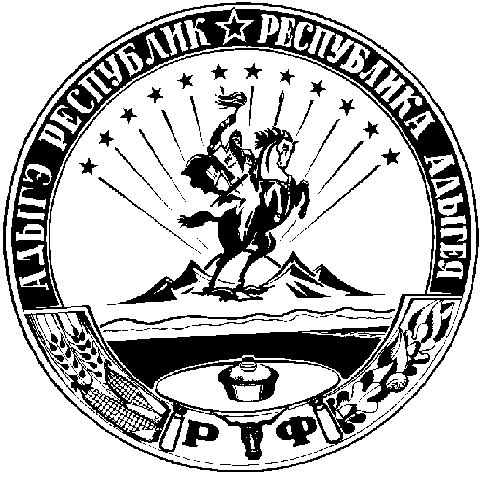 